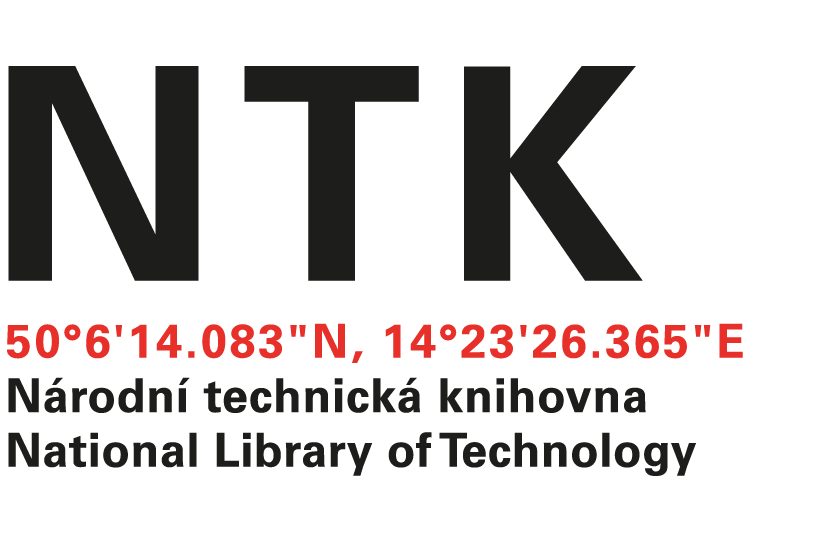 INSTALACE PRAHAPaní BenešováTruhlářská 3               							112 75 Praha 1                                                                                     IČO:45804371č. j. NTK/104/ 2024-62V Praze dne  4. 4. 2024Věc: OBJEDNÁVKA   Na základě Vaší nabídky NAB 3538/BEN24/2024 objednáváme  u Vás výměnu 15ti ks nouzových svítidel pro CBS typ Style II2101LED O CG-S v objektu Národní technické knihovny Technická 6, Praha 6.Cena:  55 000.- Kč  bez DPHTermín dokončení realizace: 15. 5. 2024S pozdravemIng. Vladimír Pavlíkvedoucí oddělení správy a provozuObjednávku přijal: